EXECUTIVE COMMITTEE OF
  THE MULTILATERAL FUND FOR THE
  IMPLEMENTATION OF THE MONTREAL PROTOCOL
Eighty-seventh MeetingMontreal, 28 June-2 July 2021COUNTRY PROGRAMME DATA AND PROSPECTS FOR COMPLIANCEIntroductionA total of 147 countries are currently classified as Article 5 (A5) Parties, including the Republic of Korea, Singapore, and the United Arab Emirates. These three countries have been urged not to request funding from the Multilateral Fund for the phase-out of their consumption and production (where applicable) of controlled substances and, therefore, are not required to submit the mandatory progress report on the implementation of their country programme (CP). However, data on the consumption and production of controlled substances from these three countries is included in some parts of the document to ensure a global analysis of ODS production and consumption trends. Parties are encouraged to submit annually their Article (A7) data by 30 June, and no later than 30 September (decision XV/15). In addition, A5 Parties are required to submit CP data eight weeks prior to the first meeting of the year of the Executive Committee, if possible, and no later than 1 May (decision 74/9(b)(iv)). Table 1 summarizes data reports submitted by A5 Parties between 2013 and 2020. All countries that submitted requests for funding to the 87th meeting also submitted 2020 CP data, except the Democratic Republic of the Congo, Egypt, Eswatini (the Kingdom of), Ethiopia, Gabon, Guinea-Bissau, India, Kuwait, Liberia, Nicaragua, Rwanda, Somalia, Sri Lanka and Viet Nam.Table 1. A7 and CP data reports submitted by A5 Parties (as of 11 May 2021)* Except for Yemen as there are 144 A5 countries (excluding Croatia, which became a non-Article 5 country in 2014).** Except for Yemen.Scope of the documentThis document consists of the following four parts:Part I:	Status of and prospects for compliance of A5 countries: This section presents a summary of the status of licensing and quota systems, and the results of the analysis of the status of compliance with the final phase-out of CFC, halon, carbon tetrachloride (CTC), methyl bromide (MB) and methyl chloroform (TCA), and the 2013 freeze, the 10 per cent reduction by 2015 and the 35 per cent reduction of HCFCs by 2020, in the consumption and production sectors. It assumes that the latest consumption reported under A7 or CP data reports has taken into account the phase-out from completed projects. This section also provides data on HFC under A7 or CP data reports Part II:	A5 countries subject to decisions on compliance by the PartiesPart III:	Data on the implementation of CPs for HCFCs and HFCs: Regarding HCFCs, this section presents an analysis on the data contained in CP data reports, including HCFC production versus consumption, sector distribution of HCFCs, prices of controlled substances and alternative substances, and issues related to CP reports. Regarding HFCs, this section presents an analysis on consumption data contained in the 2019 CP data reports. As of 11 May 2021, only 91 CP data reports were submitted for 2020, and 63 of these reports contained HFC data; therefore, the analysis is made only up to 2019. Part IV:	Section B1 of the revised format for CP data reports (decision 84/7(d))This document also includes the following three annexes:Annex I:	MB consumption and production for quarantine and pre-shipment (QPS) applications	Annex II:	HCFC analysis	Annex III: 	HFC data (measured in CO2-equivalent)PART I: STATUS OF AND PROSPECTS FOR COMPLIANCE OF A5 COUNTRIESLicensing and quota systemsAll A5 countries have established licensing systems pursuant to Article 4B of the Montreal Protocol, and had confirmed that an enforceable national system capable of ensuring the country’s compliance with the Montreal Protocol HCFC phase-out schedule is in place. Forty-three (27 low-volume-consuming (LVC) and 16 non-LVC countries) of the 82 countries that have ratified the Kigali Amendment have established a HFC licensing system.Production and consumption The complete phase-out of production and consumption of CFC, halon, CTC for all A5 countries occurred on 1 January 2010, except for CFC consumption in metered-dose inhalers and CTC consumption in laboratory and analytical-use. The complete phase-out of production and consumption of MB and TCA occurred on 1 January 2015, except for those countries where critical uses for MB were approved by the Parties. Therefore, Annex C Group I (HCFCs) substances and Annex F (for those A5 countries that had ratified the Kigali Amendment) are the only substances under the Montreal Protocol where consumption and production is still allowed.Production sectorMB is produced in one A5 country (China). An MB production closure phase-out plan was approved providing for the country to produce at levels lower than those allowed under the Montreal Protocol. In 2019, zero ODP tonnes of MB were produced.There are seven A5 countries that produced HCFCs. The levels of the three main HCFCs produced (i.e., HCFC-22, HCFC-141b, HCFC-142b) are shown in Table 2. The aggregated latest production for controlled uses was 30.4 per cent below the aggregated production baseline. Table 2. Production for controlled uses of the three main HCFCs (A7, ODP tonnes)* The HCFC production baseline is 29,122 ODP tonnes and includes all HCFCs produced by China, mainly HCFC-22, HCFC-141b and HCFC-142b, and to a lesser extent HCFC-123 and HCFC-124.An HCFC production phase-out management plan (HPPMP) was approved for one country (China). One A5 country has reported HCFC production above the 2015 Montreal Protocol compliance target in 2019 (the Democratic People’s Republic of Korea); therefore, the country is in non-compliance with the 10 per cent reduction target. Funding has not been approved for the HCFC production sector for this country.Consumption sectorCFC, halon, CTC, MB and TCAAll A5 countries have reported zero consumption of CFC, halon and TCA in 2019 or 2020. Only two A5 countries have reported CTC consumption in 2019 or 2020 for laboratory and analytical-use (China (156.70 ODP tonnes) and Mexico (0.1 ODP tonnes)). Although the consumption was above the 2010 Montreal Protocol compliance target, the Parties have extended the global laboratory and analytical-use exemption until 31 December 2021 (decision XXVI/5). Only two A5 countries have reported MB consumption in 2019, as shown in Table 3. Although their consumption was above the 2015 Montreal Protocol compliance target, the Parties approved consumption of MB for critical uses for these countries. Table 3. MB consumption reported by A5 countries (ODP tonnes)* Allowable level of consumption of 24.79 ODP tonnes for 2019 per decision XXX/9.** Allowable level of consumption of 24.60 ODP tonnes for 2019 per decision XXX/9.Thirty-nine A5 countries reported MB consumption and two A5 countries reported MB production for QPS applications under A7 data, as shown in Annex I to the present document. The consumption for these countries is not eligible for funding.HCFC consumptionA total of 147 A5 countries have an established HCFC baseline for compliance, with an aggregated latest consumption level of 22,255.7 ODP tonnes (352,039.7 mt), as shown in Table 4. The three main HCFCs are: HCFC-22 (70.6 per cent of the total consumption measured in ODP tonnes), HCFC-141b (25.7 per cent) and HCFC-142b (3.5 per cent). Table 4. Baseline and latest HCFC consumption data by type of HCFC (A7 data)* Including Republic of Korea (1,310.5 ODP tonnes), Singapore (58.0 ODP tonnes) and the United Arab Emirates (475.3 ODP tonnes). Only one A5 country has reported HCFC consumption above the 2015 Montreal Protocol compliance target in 2019 (the Democratic People’s Republic of Korea). This country is in non-compliance with the 10 per cent reduction target. UNIDO submitted a progress report on the implementation of stage I of the HCFC phase-out management plan (HPMP) for the Democratic People’s Republic of Korea at the 85th meeting.HCFC phase-out management plansAll 145 countries have received financial assistance for the preparation of project proposals to phase out HCFCs. As a result, the Executive Committee has approved stage I of the HPMPs for 145 countries, stage II for 73 countries and stage III for three countries, at a total value of US $1.12 billion (approved in principle) of which US $899.96 million has been disbursed to address compliance with the Montreal Protocol control levels as follows:One non-LVC country (Qatar) to address compliance up to 2015. This country has submitted a request for stage II at the 87th meeting; it is in compliance with the Montreal Protocol;Sixty-three countries (37 LVC and 26 non-LVC countries), to address compliance up to 2020;Twenty-seven countries to address compliance up to 2025; andFifty countries (Bhutan, Botswana, Brunei Darussalam, Cambodia, the Cook Islands, Costa Rica, Cuba, the Dominican Republic, Croatia, Ecuador, Eswatini (the Kingdom of), the Gambia, Guatemala, Guyana, Honduras, Jamaica, Kenya, Kiribati, Kyrgyzstan, the Lao People's Democratic Republic, Malawi, Maldives, the Marshall Islands, Mauritius, Micronesia (Federated States of), Mongolia, Montenegro, Namibia, Nauru, Nepal, Nicaragua, Niue, Palau, Panama, Papua New Guinea, Rwanda, Saint Vincent and the Grenadines, Samoa, Seychelles, Solomon Islands, Sri Lanka, Tonga, Trinidad and Tobago, Turkey, Tuvalu, Uganda, Uruguay, Vanuatu, Zambia and Zimbabwe), to completely phase out HCFCs between 2020 and 2035.Annex II to the present document includes an analysis of the latest reported HCFC consumption data and control measures addressed by approved HPMPs. Remaining HCFC consumptionImplementation of approved stages I, II and III of the HPMPs will result in the phase-out of approximately 71 per cent of the starting point for aggregate reduction of HCFC consumption and 86 per cent of the consumption of HCFC-141b contained in imported pre-blended polyols. Table 5 shows the aggregate remaining HCFC consumption by type of HCFC in A5 countries that are receiving assistance from the Fund.Table 5. Total remaining HCFC consumption by substance (ODP tonnes)** As of the intersessional approval process for the 86th meeting.** HCFC-141b contained in imported pre-blended polyols. HFC consumptionOf the 147 A5 countries, 99 countries have reported HFC data in 2018, 2019 or 2020. Seventy-three of the 99 countries have ratified the Kigali Amendment. Annex III to the present document includes information on the latest reported HFC consumption data (measured in CO2-equivalent) for these 99 countries. PART II: A5 COUNTRIES SUBJECT TO DECISIONS ON COMPLIANCEAt their Thirty-Second Meeting, the Parties to the Montreal Protocol found one A5 country (the Democratic People’s Republic of Korea) in non-compliance with its obligations under the Montreal Protocol.PART III: DATA ON THE IMPLEMENTATION OF CPs FOR HCFCs AND HFCsHCFC dataHCFC production versus consumptionSince 2011, the reported levels of the three main HCFCs produced in A5 countries have been above the levels of consumption except for HCFC-142b in 2011, as shown in Table 6. Table 6. HCFC production versus consumption of the three main HCFCs (ODP tonnes)Sector distribution of HCFC consumption Table 7 presents the sector distribution of aggregated HCFC consumption for the period 2011 to 2019, where countries are grouped as follows: China, as the largest consumer (and producer) of HCFCs; the 14 largest consuming countries (excluding China); and all other countries. In 2019, the three sectors with the largest consumption of HCFCs (measured in ODP tonnes) were the refrigeration servicing (35.3 per cent of the total), foam (33.8 per cent of the total) and the refrigeration manufacturing sectors (27.9 per cent). As the phase-out of HCFCs in the foam and refrigeration manufacturing sectors progresses, the refrigeration servicing sector becomes more relevant. Table 7. Sector distribution of HCFC consumption by group of countries (ODP tonnes)*Argentina, Brazil, Egypt, India, Indonesia, Iran (Islamic Republic of), Kuwait, Malaysia, Mexico, Nigeria, Saudi Arabia, South Africa, Thailand and Turkey.The sector distribution of the three main HCFCs consumed in A5 countries is presented in Table 8. The analysis shows a sustained reduction in the overall consumption of these substances.Table 8. Sector distribution of the main HCFCs consumed in A5 countries (ODP tonnes)* Used as co-blowing agent.** Used for insulation of refrigeration equipment.*** Used for the production of extruded polystyrene foam. **** The steep reduction between 2016 and 2017 is due to reduction of consumption in one country (China).HFC dataAt its 84th meeting, the Executive Committee inter alia approved the revised CP data format to include Annex F (HFC) substances noting that the revised format would be used starting in 2020 for 2019 CP data reporting, with a trial period from 2020 to 2022. In line with the revised CP data report format, the document on Country programme data and prospects for compliance submitted to the 86th meeting, presented the first analysis of HFC data reported by A5 Parties under their CP data or A7 data reports. It included an analysis of the sectoral distribution of all reported HFCs measured in metric tonnes (mt) and CO2 equivalent. It also included an analysis of the trend in the consumption of HFCs reported by A5 Parties under the surveys of ODS alternatives carried out in line with decision 79/43. Noting that only 63 A5 Parties have reported 2020 HFC consumption under their CP report data, the present document presents an updated analysis of the reported HFC consumption for 2019. Of the 143 countries which submitted 2019 CP data as of 11 May 2021, 82 countries have ratified the Kigali Amendment. Only 68 of the 82 countries have provided HFC data in their 2019 CP reports on time for this analysis. In addition, 18 countries that have not ratified the Kigali Amendment have provided HFC data in their 2019 CP reports. The sector distribution of aggregated HFC consumption for the 86 countries that have submitted 2019 CP data (mt) is presented in Table 9. Of these 86 countries, 55 are LVC countries, accounting for 14.7 per cent of total 2019 HFC consumption and 69.3 per cent of aggregated HCFC baselines for all LVC countries, and 31 are non-LVC countries, accounting for 85.3 per cent of total 2019 HFC consumption and 14.3 per cent of aggregated HCFC baselines for all non-LVC countries.In 2019, the five sectors with the largest consumption of HFCs (measured in mt) were the refrigeration servicing (58.7 per cent of the total), refrigeration manufacturing – air-conditioning (AC) (17.7 per cent), refrigeration manufacturing – others (5.9 per cent), fire fighting (4.9 per cent) and aerosol (3.3 per cent). Table 9. Sector distribution of HFCs consumed in 2019 (mt)*Sectoral breakdown columns may not add up to Total because some countries only reported total and no sectoral breakdown.The sector distribution of aggregated HFC consumption in CO2-equivalent is presented in Table 10. R-404A, HFC-125, HFC-134a, HFC-227ea and R-410A account for 84.2 per cent of the total consumption in CO2-equivalent; refrigeration and air-conditioning (RAC) servicing, refrigeration manufacturing – air-conditioning and fire fighting account for 60.1 percent, 16.8 per cent and 7.8 per cent of the total consumption, respectively.Table 10. Sector distribution of HFCs consumed in 2019 (‘000 tons CO2-equivalent)*If break-down of consumption in manufacturing is not available, information is provided in column “Total”.**HFC-23 is used as a pure substance and in R-508B blend of which HFC-23 is one component.***Sectoral breakdown columns may not add up to Total because some countries only reported total and no sectoral breakdown.In 2019, the most consumed HFCs including blends were HFC-134a (31.5 per cent), R-410A (20.6 per cent), R-404A (16.6 per cent), R-407C (14.2 per cent) and R-407A (11.7 per cent) for LVC countries, and HFC-134a (39.7 per cent of the total), R-410A (24.1 per cent), R-404A (7.4 per cent), and HFC-227ea (5.7 per cent) for non-LVC countries. In addition, 10 countries (four LVC and six non-LVC countries) reported a total consumption of 7.94 mt of HFC-23 used in the RAC servicing sector including Chile, Costa Rica, Ecuador, Mauritius, Mexico, Nicaragua, Pakistan, Peru, Seychelles and Viet Nam. Only two countries have an obligation to report 2019 data on HFC-23 production and generation under the Kigali Amendment (the Democratic People’s Republic of Korea and Mexico) and they have not reported these data in the 2019 country programme report. However, Mexico has reported HFC-23 emissions for one facility amounting to 111.89 metric tonnes in 2019.Prices of HCFCs, HFCs and alternatives The average prices of HCFCs, HFCs and alternatives reported by A5 countries since 2011 are summarized in Table 11. The average prices provided are mainly from retailers and suppliers, which can include taxes and transportation costs. However, the price data in project proposals is freight on board (FOB) that is usually obtained from importers. Table 11. Average price of HCFCs, HFCs and alternatives * All zero entries were excluded.** Number of A5 countries that reported prices in 2019.Issues related to CP data reports Timely submission of CP data reportsIn reviewing the timely submission of the CP data reports, the Secretariat noted progress for the year 2020 compared to 2019 as shown in Table 12. Although there is a slight decrease in the monthly submission rates when compared with that of 2019, it can be attributed to the new format and the evolving situation of the COVID-19 pandemic. The Secretariat noted the efforts made by UNEP in following up on the submission of outstanding CP data reports, and keeping the Secretariat informed on progress on a regular basis, including Yemen which still has outstanding CP data report. Table 12. Monthly rates of submission of CP data reports (as at 11 May 2021)(*) No.: Number of A5 countries reporting. (%): Cumulative reporting. The Executive Committee may wish to request the Secretariat to send a letter to the Government of Yemen regarding the outstanding CP data reports for the years 2014 to 2019, urging the submission of those reports as soon as possible, as delays affect the ability of the Secretariat to have comprehensive data on ODS consumption and production levels. Data discrepancies between CP data reports and A7 dataThe review of the 2020 import data reported under A7 and CP reports revealed a number of potential data discrepancies, as shown in Table 13. The Secretariat discussed with the relevant implementing agency about the potential discrepancies; in all cases, the discrepancies were clarified or resolved.Table 13. Differences between 2020 A7 and CP consumption data (ODP tonnes) * HCFC-141b contained in imported pre-blended polyols. PART IV: Section B1 of the revised format for CP data reports (decision 84/7(d))At its 84th meeting, in approving the updated revised format of CP data reports, the Executive Committee requested the Secretariat to revise Section B1 for data reporting on manufacturing of blends containing Annex F substances contained in Annex III to document UNEP/OzL.Pro/ExCom/84/9/Rev.1, for consideration at the 85th meeting (decision 84/7(d)).In response to decision 84/7(d), the Secretariat modified Section B1 to facilitate reporting of information on HFC blends, after discussions and consultations with bilateral and implementing agencies, and it was submitted for consideration of the Executive Committee at the 86th meeting. During the extended intersessional approval process, views were expressed with regard to the difficulty in tracking the flow and diverse sources of HFCs and HFC blends, and the involvement of complicated calculation which would result in erroneous data reporting and inconsistency, and to discussing the format at a physical meeting. Subsequently, the Executive Committee deferred consideration of the draft updated revised format of Section B1 of the CP data reports as contained in Annex IV to document UNEP/OzL.Pro/ExCom/86/8 at an in-person Executive Committee meeting.RECOMMENDATIONThe Executive Committee may wish:To note the information on country programme (CP) data and prospects for compliance contained in document UNEP/OzL.Pro/ExCom/87/6, including: That 91 countries had submitted 2020 CP data;That, as at 11 May 2021, Yemen had not submitted CP data for the years 2014 to 2019; andTo request the Secretariat to send a letter to the Government of Yemen regarding the outstanding CP data reports for the years 2014, 2015, 2016, 2017, 2018 and 2019, urging Yemen to submit those reports as soon as possible.Annex IMB CONSUMPTION AND PRODUCTION FOR QPS APPLICATIONS Annex IIHCFC ANALYSIS*(*) Excluding the Republic of Korea, Singapore, and the United Arab Emirates which do not request assistance from the Multilateral Fund for their phase-out of controlled substances. They are included in the table above.(**) The Democratic People's Republic of Korea’s latest consumption is above the consumption set in the plan of action in decision XXVI/15.(***) Libya’s latest consumption is below the consumption set in the plan of action in decision XXVII/11.Annex IIIHFC DATA IN Metric tonnes - CO2-EQUIVALENT  *As of 5 May 2021.UNITED
NATIONSUNITED
NATIONSEP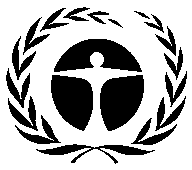 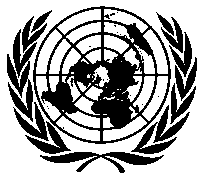 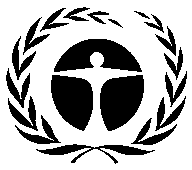 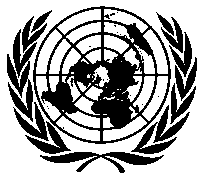 United NationsEnvironmentProgrammeDistr.GENERALUNEP/OzL.Pro/ExCom/87/63 June 2021ORIGINAL: ENGLISHData20132014201520162017201820192020A714714714714714714714649CP 145143*143**143**143**143**143**91Party201220132014201520162017201820192020BaselineHCFC-22Argentina230.5107.3125.7134.595.8100.365.688.3224.6China20,050.115,866.916,497.013,391.014,086.313,445.713,636.413,598.229,122.0*Democratic People's Republic of Korea (the)28.731.828.927.424.824.824.827.027.6India1,565.41,352.11,465.71,727.61,665.51,789.51,908.01,933.12,399.5Mexico298.3317.1223.5160.9166.8190.1183.8134.820.2697.0Republic of Korea306.7357.6364.7348.9240.3305.6289.9271.5395.1Venezuela (Bolivarian Republic of)160.3121.286.137.214.315.01.90.0123.1Total HCFC-2222,639.918,153.918,791.715,827.616,293.815,871.016,110.316,052.920.232,988.9HCFC-141bChina12,884.49,583.69,560.27,246.57,278.27,076.86,321.16,101.6*HCFC-142bChina1,440.41,102.01,076.81,224.31,110.51,115.5756.3816.0*Total36,964.728,839.629,428.624,298.324,682.524,063.323,187.822,970.420.232,988.9CountrySourceYear of latest consumptionBaselineLatest consumptionArgentina*A72019411.324.7South Africa**A72019602.724.6HCFCBaselineBaselineConsumption*Consumption*% of totalHCFCMetric tonnesODP tonnesMetric tonnesODP tonnesODP tonnesHCFC-1232,337.046.71,921.538.40.2HCFC-1241,270.728.0437.59.60.0HCFC-141b107,871.611,865.951,925.35,711.825.7HCFC-142b33,195.52,157.711,944.7776.43.5HCFC-22394,654.721,706.0285,745.015,716.070.6HCFC-22530.42.138.82.70.0HCFC-225ca70.01.812.20.30.0HCFC-225cb20.90.714.60.50.0Total539,450.835,808.9352,039.722,255.7100.0HCFCBaselineStarting pointApprovedRemaining% of approvedHCFC-12331.9030.258.9121.0429.5HCFC-12426.4226.102.2223.888.5HCFC-1410.940.940.940.00100.0HCFC-141b10,668.2410,676.3610,473.88202.4898.1HCFC-142b2,000.802,016.901,376.68640.2268.3HCFC-210.740.740.740.00100.0HCFC-2220,424.6519,851.5111,385.788,282.7357.4HCFC-2252.822.821.131.6940.1HCFC-225ca0.420.420.000.420.0HCFC-225cb0.680.680.000.680.0Total33,157.6132,606.7223,250.289,173.1471.3HCFC-141b polyol**0.00657.20561.9791.9985.5HCFC201120122013201420152016201720182019ProductionProductionProductionProductionProductionProductionProductionProductionProductionProductionHCFC-2221,665.723,552.418,769.020,266.416,782.616,191.215,725.916,061.315,959.3HCFC-141b12,311.512,884.49,583.69,560.27,246.57,278.27,076.86,321.16,101.6HCFC-142b1,759.81,440.41,102.01,076.81,224.31,110.51,115.5756.3816.0ConsumptionConsumptionConsumptionConsumptionConsumptionConsumptionConsumptionConsumptionConsumptionConsumptionHCFC-2219,847.622,581.717,817.017,486.615,191.415,406.615,092.315,103.014,850.3HCFC-141b11,978.211,735.98,981.38,752.96,771.46,383.76,311.05,724.85,531.1HCFC-142b1,827.91,439.41,014.5770.0889.8725.4773.5429.2486.1Production – consumptionProduction – consumptionProduction – consumptionProduction – consumptionProduction – consumptionProduction – consumptionProduction – consumptionProduction – consumptionProduction – consumptionProduction – consumptionHCFC-221,818.1970.7952.02,779.81,591.2784.6633.6958.31,109.0HCFC-141b333.31,148.5602.3807.3475.1894.5765.8596.3570.5HCFC-142b(68.1)1.087.5306.8334.5385.1342.0327.1329.9Sector20112012201320142015201620172018 2019ChinaChinaChinaChinaChinaChinaChinaChinaChinaChinaAerosol70.595.4137.8186.2180.4189.4154.0163.7Foam9,576.09,031.07,473.97,404.05,522.75,872.86,220.85,679.45,669.2Fire-fightingRefrigeration manufacturing6,740.36,586.76,014.35,602.04,951.75,107.15,106.24,856.94,746.9Refrigeration servicing3,827.04,857.83,103.83,161.72,412.02,638.32,881.43,316.83,258.3Solvent514.1524.1466.0484.8418.5413.4397.0375.1385.0Total for China20,727.821,094.917,195.816,838.713,485.314,221.114,605.414,382.314,223.214 largest A5 consuming countries*14 largest A5 consuming countries*14 largest A5 consuming countries*14 largest A5 consuming countries*14 largest A5 consuming countries*14 largest A5 consuming countries*14 largest A5 consuming countries*14 largest A5 consuming countries*14 largest A5 consuming countries*Aerosol82.875.0123.8119.587.342.45.526.97.8Foam3,517.33,867.42,645.62,342.32,077.01,572.71,501.91,275.51,058.7Fire-fighting9.86.05.44.04.04.24.92.32.9Refrigeration manufacturing2,674.23,142.92,233.72,111.71,862.61,473.81,291.61,238.61,010.0Refrigeration servicing3,246.74,213.63,029.33,142.83,148.63,262.92,805.02,615.42,835.3Solvent80.076.343.338.537.129.653.947.562.7Total 14 largest consuming countries9,610.811,381.38,081.17,758.97,216.76,385.65,662.85,206.34,977.3129 remaining A5 countries129 remaining A5 countries129 remaining A5 countries129 remaining A5 countries129 remaining A5 countries129 remaining A5 countries129 remaining A5 countries129 remaining A5 countries129 remaining A5 countries129 remaining A5 countriesAerosol0.10.20.70.40.30.10.5Foam1,061.51,258.8963.2903.8859.0818.6722.4488.4463.1Fire-fighting9.413.38.611.214.011.17.73.24.4Refrigeration manufacturing703.8400.7314.3289.4248.3235.6216.7174.7179.6Refrigeration servicing2,178.12,372.21,995.81,910.01,761.81,603.51,516.31,464.41,405.5Solvent38.034.15.23.54.95.13.13.23.3Total 129 remaining A5 countries3,990.84,079.33,287.73,118.22,888.42,674.02,466.72,133.92,055.8All A5 countriesAll A5 countriesAll A5 countriesAll A5 countriesAll A5 countriesAll A5 countriesAll A5 countriesAll A5 countriesAll A5 countriesAll A5 countriesAerosol153.4170.5262.2306.1268.0232.06.0180.9171.5Foam14,154.814,157.211,082.610,650.18,458.88,264.18,445.07,443.37,191.0Fire-fighting19.119.414.115.218.015.212.65.67.3Refrigeration manufacturing10,118.310,130.38,562.28,003.07,062.76,816.56,614.66,270.25,936.5Refrigeration servicing9,251.811,443.68,128.98,214.67,322.57,504.77,202.77,396.77,499.1Solvent632.0634.5514.5526.9460.4448.2454.0425.8450.9Total all A5 countries34,329.436,555.528,564.627,715.923,590.423,280.822,734.921,722.521,256.3% of total for China 60.457.760.260.857.261.164.266.266.9% of total for 14 largest A5 consuming countries 28.031.128.328.030.627.424.924.023.4% of total for 129 remaining A5 countries11.611.211.511.312.211.510.99.89.7Sector201120122013201420152016201720182019HCFC-22 HCFC-22 HCFC-22 HCFC-22 HCFC-22 HCFC-22 HCFC-22 HCFC-22 HCFC-22 HCFC-22 Aerosol103.9124.9116.4150.0134.2132.00.3****102.391.1Foam*1,725.72,079.21,805.61,749.51,177.31,518.51,687.21,682.31,616.4Fire-fighting6.20.1Refrigeration manufacturing9,270.79,474.98,012.77,531.66,746.96,590.06,329.55,995.15,759.7Refrigeration servicing8,711.810,873.67,882.38,055.17,132.47,165.67,074.97,323.07,382.7Solvent29.329.00.30.70.60.40.40.4Total HCFC-2219,847.622,581.717,817.017,486.615,191.415,406.615,092.315,103.014,850.3HCFC-141b HCFC-141b HCFC-141b HCFC-141b HCFC-141b HCFC-141b HCFC-141b HCFC-141b HCFC-141b HCFC-141b Aerosol49.445.4145.8156.0132.099.95.7****78.780.4Foam10,412.310,355.07,712.97,554.85,828.15,522.95,547.54,943.44,814.0Fire-fighting6.09.36.77.69.35.26.31.83.0Refrigeration manufacturing**814.7629.6529.6447.9294.2204.8264.9255.8159.7Refrigeration servicing98.796.475.765.553.6107.635.925.226.9Solvent597.1600.2510.6521.0454.4443.3450.8420.0447.1Total HCFC-141b11,978.211,735.98,981.38,752.96,771.46,383.76,311.05,724.85,531.1HCFC-142b HCFC-142b HCFC-142b HCFC-142b HCFC-142b HCFC-142b HCFC-142b HCFC-142b HCFC-142b HCFC-142b Aerosol0.10.20.00.01.80.00.00.00.0Foam***1,401.7990.2863.7697.0773.8608.3701.0398.5412.3Fire-fightingRefrigeration manufacturing11.17.86.58.07.26.96.15.95.9Refrigeration servicing414.7441.3144.464.9106.9110.166.524.967.9Solvent0.3Total HCFC-142b1,827.91,439.41,014.5770.0889.8725.4773.5429.2486.1Other HCFCs675.7798.5751.7706.4737.8765.0558.0465.5388.9Total34,329.436,555.528,564.627,715.923,590.423,280.822,734.921,722.521,256.3HFCAerosolFoamFire fightingRefrigeration manufacturingRefrigeration manufacturingRefrigeration manufacturingRef. servicingSolventOtherTotal*HFCAerosolFoamFire fightingOtherACTotal*Ref. servicingSolventOtherTotal*HFC-1250.346.21,243.81.03,104.93.24,826.0HFC-1341,031.31,031.3HFC-134a1,576.55.73,056.97,362.2843.433,240.0137.0610.450,263.2HFC-143a469.2474.4HFC-1523.90.13.9HFC-152a2,714.537.9173.616.92,943.3HFC-227ea14.86,219.312.344.16,298.5HFC-23 (use)0.23.00.37.9HFC-236fa4.70.14.8HFC-245fa197.42,864.62.73,064.8HFC-321,104.72,639.90.65,095.2HFC-365mfc203.1115.2318.3HFC-411.81.8HFC-43-10mee3.82.15.8R-404A 1,658.72.9155.49,086.1208.111,429.2R-407A4,551.53.64,555.1R-407C 162.523.86,009.352.76,398.9R-407F16.216.2R-410A 5.013,172.4289.714,840.265.0231.230,737.2R-413A 0.819.119.9R-417A 12.455.32.372.2R-422A 0.22.83.1R-422D 10.724.935.6R-425A 0.10.1R-427A 3.93.9R-437A 53.353.3R-438A 66.81.468.2R-442A 0.80.8R-448A 35.81.10.137.1R-449A 27.73.90.632.2R-452A 0.20.60.8R-453A 1.81.8R-507A 21.6185.91,015.9585.31,828.5R-508B 18.10.018.2R-513A 10.410.4HFC-245fa in imported pre-blended polyol102.4102.4HFC-365mfc in imported pre-blended polyol70.92.173.0HFC-365mfc/HFC-227ea559.719.2578.9HFC-365/227 in imported pre-blended polyol2.52.5Other HFCs 92.10.492.5Total4,291.31,194.56,380.77,670.323,048.41,525.876,558.7206.11,785.6130,511.3LVC96.599.93.1136.89.117.818,803.217.519,183.9Non-LVC4,194.81,094.56,377.67,533.523,039.41,507.957,755.4206.11,768.0111,327.4HFCAerosolFoamFire fightingRefrigeration manufacturingRefrigeration manufacturingRefrigeration manufacturingRef. servicingSolventOtherTotal***HFCAerosolFoamFire fightingOtherACTotal*Ref. servicingSolventOtherTotal***HFC-1251.0161.54,353.43.610,867.111.316,891.1HFC-1341,134.41,134.4HFC-134a2,254.48.24,371.310,528.01,206.147,533.2195.9872.871,876.4HFC-143a2,097.52,120.8HFC-1520.20.2HFC-152a336.64.721.52.1365.0HFC-227ea47.720,026.339.7141.920,281.3HFC-23 (use)**3.444.34.7117.5HFC-236fa45.71.347.0HFC-245fa203.42,950.62.83,156.7HFC-32745.61,782.00.43,439.3HFC-365mfc161.291.5252.7HFC-410.20.2HFC-43-10mee6.23.49.6R-404A6,505.311.2609.635,635.8816.344,825.5R-407A 9,589.97.79,597.6R-407C 288.242.210,660.593.511,351.6R-407F29.529.5R-410A 10.427,503.9604.930,986.3135.7482.864,179.4R-413A 1.739.20.040.9R-417A 29.2129.75.4169.4R-422A0.79.09.6R-422D29.168.097.1R-425A 0.20.2R-427A 8.48.4R-437A96.296.2R-438A 151.43.1154.5R-442A 1.51.5R-448A49.71.60.251.4R-449A 39.05.60.845.4R-452A 0.51.21.7R-453A 3.13.1R-507A 86.2740.84,048.52,332.27,286.6R-508B 242.00.3243.4R-513A6.56.5HFC-245fa in imported pre-blended polyol105.5105.5HFC-365mfc in imported pre-blended polyol56.31.758.0HFC-365mfc/ HFC-227ea518.1518.1HFC-365/227 in imported pre-blended polyol2.42.4Other HFCs 293.4293.4Total2,592.01,107.520,279.314,012.543,430.43,272.9155,572.7337.84,784.3258,869.2SubstanceAverage price (US $/kg)*Average price (US $/kg)*Average price (US $/kg)*Average price (US $/kg)*Average price (US $/kg)*Average price (US $/kg)*Average price (US $/kg)*Average price (US $/kg)*Average price (US $/kg)*Average price (US $/kg)*Range (US $/kg)Range (US $/kg)Countries (2019)**Substance201120122013201420152016201720182019HCFC-229.2810.069.2410.0810.079.2510.1810.249.641.80 (Dominican Republic (the)) to 38.50 (Chad)1.80 (Dominican Republic (the)) to 38.50 (Chad)121121HCFC-141b6.736.736.657.777.0810.009.4010.998.232.31 (Brazil) to 32.08 (Belize)2.31 (Brazil) to 32.08 (Belize)2626R-600a20.9720.4920.2018.0215.2315.9815.8016.0316.721.43 (China) to 91.58 (Guyana)1.43 (China) to 91.58 (Guyana)8484R-29022.2315.6014.3821.2619.0816.1316.4815.9221.800.71 (Cuba) to 119.62 (Antigua and Barbuda)0.71 (Cuba) to 119.62 (Antigua and Barbuda)5454HFC-134a16.6414.9613.6513.3014.2612.8313.9412.3512.312.40 (Oman) to 46.00 (Cabo Verde and Chad)2.40 (Oman) to 46.00 (Cabo Verde and Chad)109109R-404A20.6818.7115.4115.1115.4215.3215.9714.7713.762.79 (Oman) to 47.50 (Chad)2.79 (Oman) to 47.50 (Chad)113113R-407C21.3619.0416.0615.1913.9712.7113.9413.7113.022.65 (Oman) to 46.50 (Chad)2.65 (Oman) to 46.50 (Chad)8080R-410A21.7019.9116.0515.2814.6116.4415.4714.7814.502.07 (China) to 115.59 (Sao Tome and Principe)2.07 (China) to 115.59 (Sao Tome and Principe)112112R-507A20.7815.8413.5912.2111.6511.7613.3313.0712.993.70 (Paraguay) to 45.00 (Turkmenistan)3.70 (Paraguay) to 45.00 (Turkmenistan)5454Month2013201320142014201520152016201620172017201820182019201920202020MonthNo*(%)*No*(%)*No*(%)*No*(%)*No*(%)*No*(%)*No*(%)*No*(%)*January10.6932.08February10.6921.3954.1796.2512.7874.8610.6921.39March32.761511.813327.08912.5088.331414.5896.94119.03April3828.974845.142745.834946.536050.006459.036350.695043.75May3553.102461.812261.112664.583977.083079.862970.832863.19June1160.691874.311470.831071.531587.50482.64473.61July664.83980.56876.39776.39389.58284.03879.17August668.97382.64579.86277.78794.44386.11582.64September2284.14787.50885.421990.97497.22690.281089.58October1292.41993.75890.97795.83197.921097.22290.97November293.79191.67297.22198.61197.92393.06December295.14198.61898.61After Dec.9100.00699.311199.31399.31199.31199.31199.31Total14514314314314314314391Outstanding011111153CountryODSAgency for ISA7 dataCP dataDifferenceHCFC-141b polyol*RemarksDominican Republic (the)HCFCUNEP29.029.30.40.0CP data included 0.4 ODP tonnes of HCFC destroyed, while A7 data did not include it. Dominican Republic (the)CFCUNEP-6.00.06.0Data reported for destruction under A7  was not included in CP data reporting.ParaguayHCFCUNEP11.410.9-0.50.3CP data is correct. A7 data will be revised.TunisiaHCFCUNIDO23.323.2-0.020.0CP data is correct. A7 data will be revised.CountryYear of latest consumptionLatest consumption (ODP tonnes)ConsumptionArgentina201923.60Bahrain20194.50Barbados20190.10Brazil202060.50Chile201969.90China2019522.70Costa Rica201920.80Egypt202091.20El Salvador2019115.70Ethiopia20197.10Fiji201910.70Guatemala20196.00Honduras202015.90India20191,067.10Indonesia201981.50Iran (Islamic Republic of)201913.20Jamaica20202.50Jordan20194.80Malaysia2019102.30Mexico2020143.60Morocco20206.10Myanmar201915.00Nicaragua201917.80Nigeria20192.70Pakistan2020134.40Peru20203.40Philippines (the)201920.60Republic of Korea (the)2019269.00Saudi Arabia20196.00Singapore201925.30South Africa201947.50Sri Lanka201916.30Suriname20193.20Thailand201993.70Turkey201921.00United Arab Emirates (the)201925.80Uruguay201912.90Vanuatu20190.40Viet Nam2019549.30Total consumption3,634.10ProductionChina2019663.80India20192,119.50Total production2,783.30CountrySourceYear of latest consumptionBaseline (ODP tonnes)Latest consumption (ODP tonnes)% over freeze% over 10% reduction% over 35% reductionControl addressed by HPMPsAfghanistanCP202023.66.10.00.0035% by 2020 and 67.5% by 2025AlbaniaCP20206.03.10.00.0035% by 2020 and 67.5% by 2025AlgeriaA7202062.139.30.00.0020% by 2017AngolaCP202016.09.20.00.0010% by 2015 and 67.5% by 2025Antigua and BarbudaCP20200.30.00.00.00HPMP cancelledArgentinaA72019400.7150.70.00.0017.5% by 2017 and 50% by 2022ArmeniaA720197.02.20.00.0010% by 2015 and 66.6% by 2020Bahamas (the)A720204.82.60.00.0035% by 2020BahrainA7201951.937.00.00.01035% by 2020BangladeshA7201972.648.80.00.0330% by 2018 and 67.5% by 2025BarbadosA720193.71.70.00.0035% by 2020BelizeA720202.81.40.00.0035% by 2020BeninA7202023.813.50.00.0035% by 2020BhutanA720190.30.10.00.00100% by 2025Bolivia (Plurinational State of)CP20206.12.00.00.0035% by 2020Bosnia and HerzegovinaCP20204.71.40.00.0035% by 2020BotswanaA7201911.06.90.00.0035% by 2020 and 100% by 2030BrazilA720201,327.3452.80.00.0010% by 2015, 35% by 2020 and 45% by 2021Brunei DarussalamCP20206.13.70.00.0035% by 2020 and 100% by 2030Burkina FasoCP202028.96.30.00.0035% by 2020BurundiCP20207.21.30.00.0035% by 2020Cabo VerdeA720201.10.00.00.0035% by 2020CambodiaCP202015.06.70.00.00100% by 2035CameroonA7202088.832.50.00.0020% by 2017 and 75% by 2025Central African Republic (the)A7201912.08.30.00.06HPMP cancelledChadCP202016.110.10.00.0035% by 2020ChileCP202087.527.00.00.0010% by 2015, 45% by 2020 and 65% by 2021ChinaA7201919,269.014,222.90.00.01410% by 2015 and 37.6% by 2020ColombiaCP2020225.663.20.00.0010% by 2015, 60% by 2020 and 65% by 2021Comoros (the)A720200.10.10.00.0035% by 2020Congo (the)A7202010.16.40.00.0035% by 2020Cook Islands (the)CP20200.10.00.00.0035% by 2020 and 100% by 2030Costa RicaCP202014.14.10.00.0035% by 2020 and 97.5% by 2030Cote d'IvoireA7201963.841.40.00.0035% by 2020CubaA7201916.96.30.00.0035% by 2020 and 100% by 2030Democratic People's Republic of Korea (the)**A7201978.072.30.02.94315% by 2018Democratic Republic of the Congo (the)A7201966.24.70.00.0010% by 2017DjiboutiA720190.70.50.00.0035% by 2020DominicaCP20200.40.00.00.0035% by 2020Dominican Republic (the)A7202051.229.00.00.0010% by 2015, 40% by 2020 and 100% by 2030EcuadorA7202023.513.50.00.0035% by 2020 and 100% by 2030EgyptA72020386.3250.00.00.0025% by 2018 and 70% by 2025El SalvadorCP202011.72.70.00.0035% by 2020Equatorial GuineaA720206.31.00.00.0035% by 2020EritreaA720201.10.60.00.0035% by 2020Eswatini (the Kingdom of)A720191.70.30.00.0035% by 2020 and 100% by 2030EthiopiaA720195.53.50.00.0035% by 2020FijiA720195.74.60.00.02435% by 2020GabonA7202030.215.40.00.0035% by 2020Gambia (the)A720201.50.20.00.0035% by 2020 and 100% by 2030GeorgiaCP20205.30.90.00.0035% by 2020GhanaA7202057.316.00.00.0035% by 2020GrenadaCP20200.80.20.00.0035% by 2020GuatemalaCP20208.34.00.00.0035% by 2020 and 100% by 2030GuineaA7202022.61.70.00.0035% by 2020Guinea-BissauA720192.81.30.00.0035% by 2020GuyanaA720201.80.90.00.0010% by 2015, 97.5% by 2025 and 100% by 2030HaitiCP20203.61.60.00.0035% by 2020HondurasA7202019.97.20.00.0035% by 2020 and 100% by 2030IndiaA720191,608.2935.30.00.0010% by 2015, 48% by 2020, 50% by 2021, 56% by 2022 and 60% by 2023IndonesiaCP2020403.9188.40.00.0020% by 2018, 37.5% by 2020 and 55% by 2023Iran (Islamic Republic of)CP2020380.5163.70.00.0010% by 2015 and 75% by 2023IraqA72020108.466.40.00.0013.82% by 2019JamaicaA7202016.35.00.00.0035% by 2020 and 100% by 2030JordanA7201983.016.80.00.0020% by 2017 and 50% by 2022KenyaCP202052.26.40.00.0021.1% by 2017 and 100% by 2030KiribatiCP20200.10.00.00.0035% by 2020 and 100% by 2030KuwaitA72019418.6253.60.00.0039.2% by 2020KyrgyzstanA720204.10.00.00.0010% by 2015, 97.5% by 2020 and 100% by 2025Lao People's Democratic Republic (the)A720192.31.30.00.0035% by 2020 and 100% by 2030LebanonA7201973.543.80.00.0018% by 2017, 62.5% by 2022 and 75% by 2024LesothoA720203.50.50.00.0035% by 2020LiberiaA720205.31.60.00.0035% by 2020Libya***A72020118.475.00.00.0010% by 2020MadagascarA7202024.95.50.00.0035% by 2020MalawiA7202010.83.30.00.0035% by 2020 and 100% by 2030MalaysiaCP2020515.8228.40.00.0015% by 2016, 22.4% by 2019, 35% by 2020, 40% by 2021 and 42.9% by 2022MaldivesA720204.60.10.00.00100% by 2020MaliA7201915.07.50.00.0035% by 2020Marshall Islands (the)CP20200.20.00.00.0035% by 2020 and 100% by 2030MauritaniaA7201920.513.90.00.0467.5% by 2025MauritiusA720208.02.00.00.00100% by 2030MexicoA720201,148.8119.80.00.0030% by 2018 and 67.5% by 2022Micronesia (Federated States of)CP20200.20.00.00.0035% by 2020 and 100% by 2030MongoliaCP20201.40.00.00.0035% by 2020 and 100% by 2030MontenegroA720200.80.10.00.0035% by 2020 and 100% by 2025MoroccoA7202051.425.20.00.0020% by 2020MozambiqueA720198.73.60.00.0035% by 2020MyanmarA720194.33.50.00.02535% by 2020NamibiaCP20208.40.70.00.00100% by 2025NauruCP20200.00.00.00.0035% by 2020 and 100% by 2030NepalA720191.10.60.00.0035% by 2020 and 100% by 2030NicaraguaA720196.83.00.00.0035% by 2020 and 100% by 2030Niger (the)A7201916.010.60.00.0235% by 2020NigeriaCP2020344.9166.70.00.0010% by 2015, 35% by 2020 and 51.35% by 2023NiueCP20200.00.00.00.0035% by 2020 and 100% by 2030North MacedoniaCP20201.80.40.00.0035% by 2020OmanA7202031.516.00.00.0010% by 2015 and 35% by 2020PakistanA72020248.1122.20.00.0010% by 2015 and 50% by 2020PalauCP20200.20.00.00.0035% by 2020 and 100% by 2030PanamaA7202024.811.30.00.0010% by 2015, 35% by 2020 and 100% by 2030Papua New GuineaA720203.31.10.00.00100% by 2025ParaguayA7202018.011.40.00.0035% by 2020PeruA7202026.912.30.00.0010% by 2015 and 67.5% by 2025Philippines (the)CP2020162.050.60.00.0010% by 2015, 35% by 2020 and 50% by 2021QatarA7201986.969.50.00.02320% by 2015Republic of Korea (the)A720191,908.01,310.50.00.06Republic of Moldova (the)CP20201.00.60.00.0010% by 2015 and 35% by 2020RwandaA720194.11.90.00.0035% by 2020 and 100% by 2030Saint Kitts and NevisA720190.50.00.00.0035% by 2020Saint LuciaA720201.10.00.00.0035% by 2020Saint Vincent and the GrenadinesA720200.30.00.00.00100% by 2025SamoaCP20200.30.00.00.0035% by 2020 and 100% by 2030Sao Tome and PrincipeA720202.20.10.00.0035% by 2020Saudi ArabiaCP20201,468.7880.50.00.00HPMP cancelledSenegalCP202036.213.20.00.0035% by 2020SerbiaCP20208.45.30.00.0035% by 2020 and 67.5% by 2025SeychellesA720201.40.00.00.00100% by 2025Sierra LeoneA720201.70.60.00.0035% by 2020SingaporeA72019216.158.00.00.00Solomon IslandsCP20202.00.10.00.0035% by 2020 and 100% by 2030SomaliaA7201945.113.00.00.0035% by 2020South AfricaA72019369.7110.70.00.0035% by 2020South SudanA720194.11.40.00.0035% by 2020Sri LankaA7201913.99.90.00.01035% by 2020 and 100% by 2030Sudan (the)A7201952.730.30.00.0030% by 2017 and 75% by 2020SurinameA720192.00.60.00.0035% by 2020Syrian Arab RepublicCP2020135.082.00.00.0067.5% by 2025ThailandCP2020927.6350.40.00.0015% by 2018, 55.8% by 2019, 57.9% by 2022 and 61.8% by 2023Timor-LesteCP20200.50.20.00.0010% by 2015 and 78% by 2025TogoA7202020.010.90.00.0035% by 2020TongaCP20200.10.00.00.0035% by 2020 and 100% by 2030Trinidad and TobagoA7202046.014.50.00.0035% by 2020 and 100% by 2030TunisiaA7202040.723.30.00.0015% by 2020 and 67.5% by 2025TurkeyA72019551.58.50.00.00100% by 2025TurkmenistanCP20206.83.80.00.0035% by 2020 and 67.5% by 2025TuvaluCP20200.10.00.00.0035% by 2020 and 100% by 2030UgandaA720190.20.10.00.0035% by 2020 and 100% by 2030United Arab Emirates (the)A72019557.1475.30.00.031United Republic of Tanzania (the)A720201.71.00.00.0035% by 2020UruguayA7201923.414.10.00.0010% by 2015, 35% by 2020 and 100% by 2030VanuatuCP20200.30.00.00.0035% by 2020 and 100% by 2030Venezuela (Bolivarian Republic of)A72019207.00.00.00.0010% by 2015 and 42% by 2020Viet NamA72019221.2197.60.00.03710% by 2015 and 35% by 2020YemenA72018158.295.60.00.00HPMP cancelledZambiaA720205.02.20.00.0035% by 2020 and 100% by 2030ZimbabweCP202017.86.30.00.0035% by 2020 and 100% by 2030CountrySourceYear of latest consumptionLatest consumptionRatified Kigali Amendment*AfghanistanA72019275,000AlbaniaCP2020747,023YesAntigua and BarbudaCP202035,309ArmeniaA72019137,680YesBarbadosA72019158,343YesBeninA720201,253,696YesBhutanA7201911,659YesBolivia (Plurinational State of)CP2020425,820YesBotswanaA72019574,066,127YesBrazilA7202039,896,041Brunei DarussalamCP2020543,002Burkina FasoCP2020509,048YesBurundiCP202051,780YesCabo VerdeA7202022,797YesCambodiaCP2020885,373YesCameroonCP20203,365,288ChadCP202028,388,734YesChileCP20204,460,031YesColombiaCP20205,045,266YesComoros (the)A7202035,941YesCook Islands (the)CP20201,147YesCosta RicaCP20201,104,561YesCote d'IvoireA7201924,855,307YesCubaA720191,255,133YesDominican Republic (the)A720202,472,708YesEcuadorA720202,211,928YesEquatorial GuineaA72020280,362Eswatini (the Kingdom of)A7201933,980YesEthiopiaA72019369,744YesFijiA72019280,203YesGabonA720201,805,193YesGhanaA72020471,391YesGrenadaCP202032,011YesGuatemalaCP2020972,385GuineaCP20191,391,166YesGuinea BissauA720191,391,073YesGuyanaA7202060,724HaitiCP202045,488HondurasA72020-287,009YesKenyaCP2020603,973KiribatiCP20207,064YesKyrgyzstanA72020291,736YesLao People's Democratic Republic (the)A72019159,041YesLebanonCP201930,069YesLesothoA7202046,820YesLiberiaA7202073,313YesMadagascarA720201,090,927MalawiA72020196,209YesMalaysiaCP202014,576,381YesMaldivesA72020289,202YesMaliA72019108,522YesMarshall Islands (the)CP20207,068YesMauritiusA72020503,851YesMexicoA7202048,211,034YesMicronesia (Federated States of)CP20208,290YesMontenegroA72020170,362YesNamibiaCP2020903,918YesNicaraguaA72019558,528YesNiger (the)A720191,730,118YesNigeriaCP2019807,493YesNorth MacedoniaCP2020360,661YesOmanA720201,821,602PakistanA720209,456,060PalauCP20207,677YesPanamaA720201,263,720YesParaguayA720201,472,199YesPeruA720202,179,188YesPhilippines (the)CP20207,170,014QatarCP201921,878,613RwandaA72019700,970YesSaint LuciaA7201954,429Saint Vincent and the GrenadinesA7202016,509SamoaCP202024,596YesSao Tome and PrincipeA7202017,696YesSenegalCP20201,830,122YesSerbiaCP20202,644,920SeychellesA72020140,392YesSierra LeoneA72020250,376YesSouth AfricaA7201910,074,432YesSri LankaA72019331,622YesSudan (the)A72019735,220SurinameA72019132,696Syrian Arab RepublicA720187,587,048YesTimor-LesteA7201913,645TogoA72020607,767YesTongaCP20203,930YesTrinidad and TobagoA720204,427,402YesTunisiaA720201,719,614TurkeyA7201928,156,692TurkmenistanCP2020586,301YesTuvaluCP2020301YesUgandaA7201921,480YesUnited Republic of Tanzania (the)A72020252,760UruguayA72019448,663YesVanuatuCP202011,934YesVenezuela (Bolivarian Republic of)A72019240,541Viet NamA720196,019,450YesZambiaCP2020293,753YesZimbabweCP2020498,121